Supplemental material for Predictors for Augmented Renal Clearance in a Heterogeneous ICU Population as Defined by Creatinine and Cystatin CFigure S1. Calibration Plot. Calibration curve depicting performance of the multivariable model for predication of augmented renal clearance (ARC).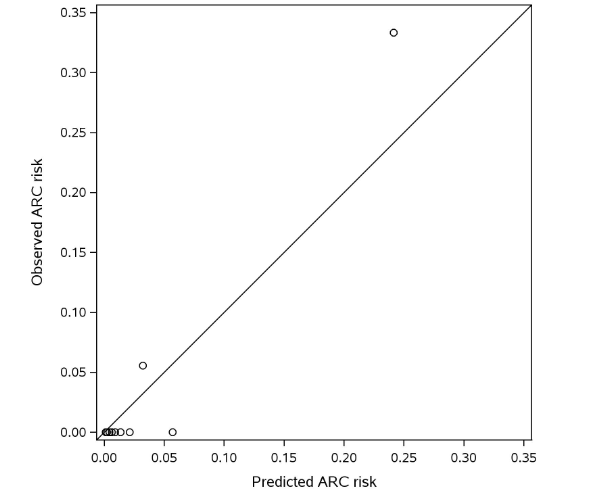 Table S1. Univariate Predictors of ARC, adjusted for BSA (defined >130 ml/min/1.73m2), n=6CharacteristicOR (95% CI)p-valueCharlson Comorbidity Index0.46(0.25-0.73)<0.001APACHE III0.96(0.91-1)0.051TBI 4.91(0.25-33.04)0.231Major Trauma4.82(0.65-25.59)0.11Intracerebral Hemorrhage4.59(0.23-30.73)0.248Age0.92(0.87-0.96)<0.001SOFA Score (ICU Admit)0.70(0.45-0.97)0.028Operative Admission Diagnosis6.27(1-120.57)0.05BMI0.9(0.75-1.04)0.168Vasopressors (ICU Admit)0.61(0.03-3.82)0.632Mechanical Ventilation (ICU Admit)1.14(0.21-6.22)0.874Sepsis3.11(0.6-22.6)0.178Male Gender0.37(0.05-1.9)0.233